 國立宜蘭大學107學年度第一學期園藝學系第三次系務會議紀錄 時間：107年11月21日(星期三)中午12：10地點：園藝系會議室主席：朱玉 主任                                紀錄：王滿馨出席人員：石正中老師、陳素瓊老師、鄔家琪老師、尤進欽老師、郭純德老師、高建元老師(請假)、張允瓊老師、黃志偉老師、林建堯老師、鍾曉航老師、王滿馨技士、周曉琪(大學生代表)、歐陽暉耀(研究生代表)。上次系務會議執行情形：詳如附件一主席報告：11月19日本系邀請北京清華大學建築學院景觀學系李樹華教授蒞校系演講，演說內容精彩，園藝學系學子受益良多。11月28日本系邀請畢業校友許家榮先生與楊子瑩小姐蒞校系演講，歡迎各位老師撥冗參加。107學年度「教學傑出教師」候選人，需於107.10.25前將候選人之推薦表、複審資料表與相關佐證文件送交院辦公室。由於時間緊迫，以未申請過的教師為主，本系推薦鍾曉航老師送院甄選，目前已通過生資院「教學傑出教師」推薦人選，續送校務評鑑甄選中。業務報告：108會計年度儀器設備費擬分配款項的實驗室為：果樹實驗室(張允瓊老師)、永續景觀研究室(黃志偉老師)、種苗生產實驗室(鍾曉航老師)；109會計年儀器設備費擬分配款項的實驗室為：園產品加工實驗室(石正中老師)、園產品處理實驗室(郭純德老師)、植保實驗室(陳素瓊老師)，惠請108會計年度三位老師提早準備擬採購的儀器項目及109會計年度三位老師提早準備預購儀器項目，相關資料已寄至六位老師的信箱中，惠請於12月11日之前回傳至系辦，以利及時回覆院辦(詳如附件二)。 大學學系背景填寫之本系未來走向，感謝各位老師的提點，系辦已統整相關資料並寄至老師的信箱，惠請老師加以指正，以利如期上傳(11月26日)至大學入學考試中心網站平台(如附件三)。本系百年校史，目前僅有石正中老師、高建元老師、鄔家琪老師、陳素瓊老師與鍾曉航老師回傳研究與教學成果資料，惠請各位老師能儘速提供，以利如期提交至秘書室(12月10日)。108學年度12月15日第二次高中英語聽力測驗、108年1月25日、26日大學入學學科能力測驗，教務處惠請本系各支援1位人員，有意願的老師惠請於107年11月21日下班前告知。 提案討論：提案一：修正本系招生委員會設置辦法，提請  討論(系主任) 。說  明：修正本系招生委員會設置辦法第二條，以利招生能順利進行，詳如附件四。擬  辦：討論通過後續辦。 決  議：通過。提案二：本系108學年度招生專業化評量尺規擬定，提請 討論(尤進欽老師)。說  明：依據本校108學年度招生將推動「招生專業化」，建立書面審查及面試之評量尺規，提升備分之客觀性。相關資料，詳如附件五擬  辦：討論通過後續辦。決  議：通過。散會：14:00國立宜蘭大學107學年度第1學期第2次系務會議執行追踨表會議日期：107年10月17日108年-110年園藝學系設備費輪流分配表說明：108-110會計年度各研究室設備費擬暫定30萬元，實質金額等研發處通知。園藝學系大學招生網站平台1.系所特色、本系的學科定義與意涵本系的特色：以園藝作物繁殖、栽培管理、育種、造園景觀設計維護及園藝產品之處理與加工等理論與實務為主體，配合有機農業、生態休閒農業、療癒園藝等課程，培養學生發展園藝事業之能力，同時針對園藝生產與環境間之互動及影響，培育具有宏觀視野之優秀園藝人才，以配合國家發展與社會需求。教學上，除紮實的基礎學科訓練外，強調實際操作技術之培養，並配合宜蘭地區豐富的自然生態景觀環境與世界發展趨勢，積極地以務實研究結合地方特色產業，以期理論與實際充分配合，培訓具專業和熱忱服務之園藝人才。本系的學科定義與意涵：主要課程均配合實習、實驗課程，並利用產學合作、融入式教學、服務學習，與環境綠美化等多元教學方式，訓練學生的實作能力，以增加學生開展國際視野之能力，強化學生的國際觀。並針對蘭陽地區較具栽培潛力之作物種類與品種，包括金柑、銀柳、青蔥、梨、國蘭等作物園藝作為研究材料，強化與地方產業的結合。另外，把健康園藝作為未來教學與研究的發展重點。2.本系主要會用到的學習方法。專業課程：運用E化科技教學、上台報告、考試、影片製作。專業實習課程：農場實務操作、校外參訪、校外實習。3.本系與本校及他校相關科系的不同(1)宜蘭地區擁有優質乾淨的自然環境與資源，非常適合發展健康園藝，並提供教師研究、教學實習與學生優質的學習資源之需。(2)宜蘭地區位居雙北與東部交接要處，又有清靜的學習環境，本系為東部唯一的園藝系所。(3)宜蘭地區重視觀光產業，本系從宜蘭地區的自然與人文面向，課程規畫除基本專業課程外，有更完善的休閒園藝、有機農業、健康園藝等選修課程提供學生學習。(4) 結合學校未來城南校區開發，將能提供多功能且完善的實習場地與空間。4.本系的必、選修課程大學部課程(專業必修學分63學分、專業選修25學分)必修課程：土壤肥料、土壤肥料實驗、普通化學、植物學、植物學實驗、園藝技術 一、園藝學原理、植物生理學、植物生理學實驗、園藝技術 二、生物化學、生物統計學、花卉學、花卉學實驗、園產品處理學、園產品處理學實驗、蔬菜學、蔬菜學實驗、生物統計學實驗、果樹學、果樹學實驗、遺傳學、遺傳學實驗、生態學、基本設計、園產品加工學、園藝作物種苗生產學、專題研究 一、生物技術學、造園學、造園學實習、植物保護、植物保護實驗、園產品加工學實驗、園藝作物種苗生產學實驗、專題研究 二、專題討論 一、園藝作物育種學、專題討論 二。選修課程：農業概論、生物學、植物解剖學、觀賞樹木、農業新型專利導讀、園藝作物環境生理學、蘭花學、資源昆蟲、食蟲植物、園藝景觀療癒概論、校外實習 一、校外實習 二、生物科技產業、造園圖學、花卉裝飾、基因槍轉殖技術、基因調節論文導讀、生物防治、植物生長調節劑、保健園藝作物、鄉村景觀與遊憩資源、蘭科植物微體繁殖、景觀遊憩研究、農業智慧財產權、植物色素、永續景觀規劃的環境應用、休閒園藝資源評估、專題製作 一、農業生產與農村景觀及生態、植物二次代謝物、基因選殖學、基因轉殖學、專題製作 二、開花調節技術、設施園藝病蟲害、水果酒製造、球根花卉、中草藥轉殖及基源鑑定技術。碩士班課程(專業必修8學分、專業選修16學分)必修課程：專題討論 一、園藝研究法 一、專題討論 二、園藝研究法 二、專題討論 三、專題討論 四。選修課程：高級分子生物學、高級生物技術學、高級景觀規劃、高級園產品加工學、高級園產品處理學、高級園藝植物組織培養、基因調節論文導讀、景觀遊憩研究、生物防治、高級蔬菜學、高級果樹學、植物生長調節劑、植物二次代謝物、果蔬汁加工學、高級果樹生理學、高級花卉學、高級造園設計、高級種苗生產學、基因重組技術學、球根花卉學、植物切片技術、植物基因突變各論、園產品分析、園藝作物老化生理學、園藝作物逆境生理學、農業智慧財產權、植物色素、永續景觀規劃的環境應用、休閒園藝資源評估。5.本系主要的專業選修課程大學部主要的專業選修課程：農業概論、生物學、植物解剖學、觀賞樹木、園藝作物環境生理學、蘭花學、資源昆蟲、園藝景觀療癒概論、校外實習 一、校外實習 二、花卉裝飾、生物防治、植物生長調節劑、鄉村景觀與遊憩資源、景觀遊憩研究、農業智慧財產權、永續景觀規劃的環境應用、休閒園藝資源評估、專題製作 一、農業生產與農村景觀及生態、專題製作 二、水果酒製造。碩士班主要的專業選修課程：高級蔬菜學、高級果樹學、高級花卉學、高級分子生物學、高級生物技術學、高級景觀規劃、高級園產品加工學、高級園產品處理學、基因調節論文導讀、景觀遊憩研究、生物防治、植物生長調節劑、植物二次代謝物、果蔬汁加工學、高級果樹生理學、高級造園設計、高級種苗生產學、基因重組技術學、球根花卉學、永續景觀規劃的環境應用、休閒園藝資源評估。6.選出三至五項本系最具特色或最受學生歡迎的課程。本系專業選修課程分為三大學群：作物栽培類、處理加工類、造園景觀類。依學生興趣各異，均受歡迎。7.本系學生普遍從事的工作(至少3-5項)。(1)農業：包括改良場、試驗所、地方農業機關…等) (2)景觀設計公司(3)室內設計公司(4)青年農民合作社(5)宜蘭社區大學專案人員(6)生技公司：化妝品、保養品公司(7)富邦人壽保險公司(8)中小學老師、專科學校老師(9)公立大學及研究單位研究助理(10)食品業8.本系學生畢業後適合從事的工作(至少3-5項)。(1)改良場、試驗所(2)地方農業機關     (3)生技公司：化妝品、保養品公司(4)公立大學及研究單位研究助理(5)景觀設計公司(6)青年農民合作社9.本系畢業的校友在相關領域從事最具代表性的職業或表現優異的校友(3-5位)。陳建璋副教授公務用聯絡電話：08-7703202轉7532/7147公務用聯絡信箱：zzzjohn@mail.npust.edu.tw學歷1995年畢業於國立宜蘭農工專科學校國立屏東科技大學熱帶農業暨國際合作研究所博士
日本東京大學大學院森林科學專攻-博士研究生訪問學生
國立台灣大學森林所碩士
國立屏東科技大學森林系學士經歷2000.08中央研究院植物研究所-專任研究助理2003日本東京大學大學院森林科學專攻-博士研究生訪問學生2004.07實踐大學觀光管理學系-兼任講師2005.02大仁科技大學休閒運動管理系-兼任講師2006.02國立屏東商業技術學院通識教育中心-兼任助理教授、兼任講師2011.07中央研究院100年度第2次獎勵國內學人短期訪問計畫2007.02實踐大學休閒產業管理學系助理教授兼系主任2013.08日本北海道酪農學園大學交換教授現職：國立屏東科技大學森林系副教授系友生涯： 我於1996年畢業於國立宜蘭農工專校園藝科，進入園藝科就讀對我的生涯發展有關鍵性的影響，當時技職教育的發展十分講究實做，也因為這樣的訓練讓我在日後的學習及職場中較他人更有優勢，對於園藝科師長的循循善誘敦敦教誨，銘感五內；記得當時課程安排非常緊湊務實，上午專業課程主要為理論講授，下午課程講求實做印證，每周從農場實習、蔬菜學實習、果樹學實習、造園學實習、園產品加工實習等，所有實做課程的操作讓學生很扎實進行基礎技術訓練，也因為這樣奠定之後個人很多農學相關技術的基礎。畢業後升學至國立屏東科技大學森林系，縱然與之前專業領域有差距，但因為園藝科的訓練讓我對於更多的景觀樹種、草本類等有比他人更多的認識，且很多園藝科訓練的內容在森林領域亦十分受用如扦插技術、嫁接技術、組織培養等，在台大森林研究所階段，我就憑藉著上述幾項在園藝科學習的技術，獨立擔任一門在森林學領域中非常重要的育林學課程教學助理，當時任教的指導教授對我的表現感覺很驚艷，後來得知我是透過五年的宜蘭農專園藝科訓練讓她對於技職教育有更多的認識，碩士畢業後因為我碩士論文的關係受到中央研究院植物所研究員的賞識，兵役方面直接轉服國防訓儲役獲聘中研院研究助理，也因此有機會同時進修博士學位，期間更獲國科會推選赴東京大學研修，返國後取得博士學位，並先後服務於實踐大學、屏東科技大學至今。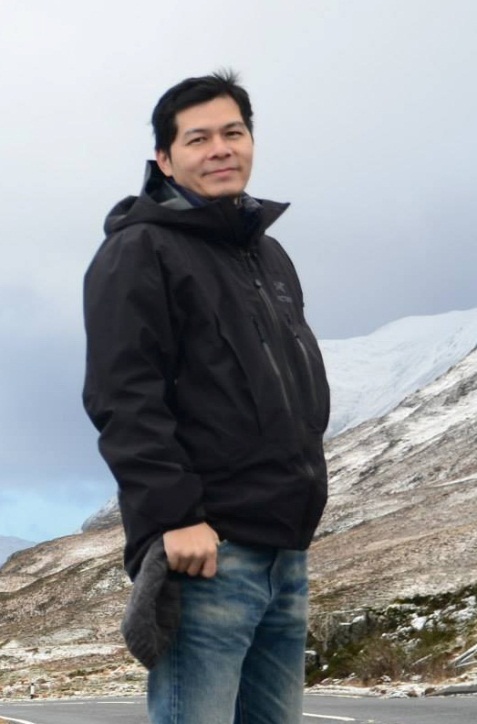 黃校翊助理研究員公務用聯絡電話：089-551446 分機 217公務用聯絡信箱： taitung031@ttes.gov.tw學歷：2002年畢業於國立宜蘭農工專科學校五專部2004年畢業於國立宜蘭農工技術學院二專部2007年國立臺灣大學園藝學研究所經歷：考試：100 年高考園藝職系行政院農業委員會茶業改良場臺東分場助理研究員 
彰化縣政府農業處技士
彰化縣政府農業處技佐
駐索羅門群島技術團助理技師
國立臺灣大學園藝學系研究助理現職：行政院農委會茶業改良場臺東分場 助理研究員系友生涯：從小便嚮往田園大自然的生活，國中畢業後便選擇離開家中至宜蘭農工專科學校園藝科（國立宜蘭大學園藝系前身）就讀，之後也於同個學校完成二技的學業。在五專與二技的學習階段中除學習了許多園藝基本相關知識外也參與老師的一些研究計畫，讓我了解了試驗的規劃與做研究應有的態度，所以這段時間讓我受益良多。目前任職於行政院農委會茶業改良場台東分場，主要執行茶葉加工與咖啡栽培相關研究，工作上時常將學校所學加以應用，所以在學期間真的收獲許多，不僅學習了園藝知識也豐富了生活。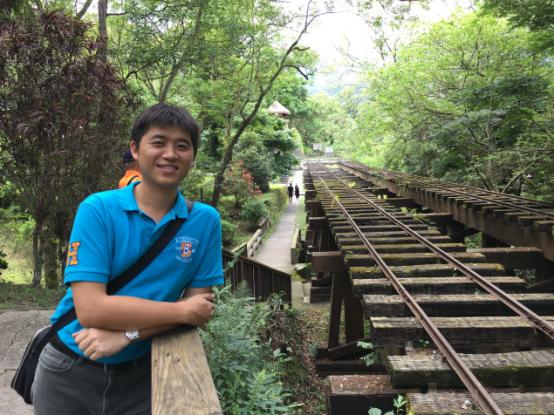 侯昇諭技士公務用聯絡電話：(02)2312-4649公務用聯絡信箱：syhou@mail.coa.gov.tw 學歷：就讀國立臺灣大學園藝學系經歷：高雄區農業改良場工作行政院農業委員會(國際處)現職：行政院農業委員會(國際處)技士目前借調至宏都拉斯服務許家榮董事學歷：2010年畢業於國立宜蘭大學園藝碩士經歷：造園乙級技術士2017/12 基國派老教堂三民山城紅花燈火節  參與佈展人員2017/02 春建築建築中庭 施作負責人2017/02 東聯新世紀商辦大樓造景 參與施作人員2016/11 泰山游公館屋頂花園 施作負責人2016/03 立軒一悅藏建築中庭 施作負責人現職-綠第景觀股份有限公司主任系友生涯： 現實的職場環境會淘汰能力不足的人；職場重視專業度及態度，只有不斷地自我充實與尋求突破，才能面對各種挑戰，創造自我價值。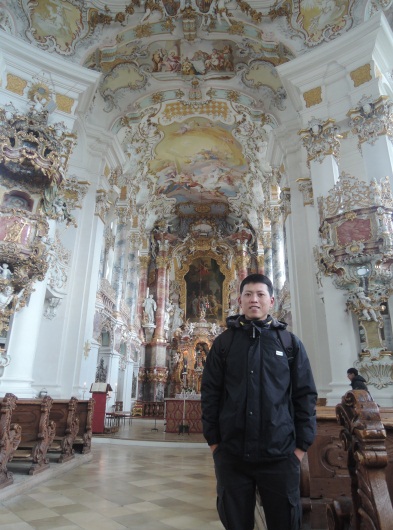 楊子瑩設計師學歷：國立宜蘭大學經歷：2010/8 台中國際花毯節 參與設計2011   桃園復興鄉小烏來天空步道 參與設計2016/07/02 工商時報 職場達人採訪2017/08/16 蘋果地產專欄採訪報導2017  IW傢飾 No.118 No.120報導2017  <小宅空間規劃術-東販出版> 書本出版2018  <屋主都說讚!超心機好設計-漂亮家居> 書本出版      <格局改造攻略--風和文創> 書本出版      <就愛喵在家--風和文創> 書本出版      <1坪變2坪!坪效升級設計聖經--漂亮家居> 書本出版      <NG裝潢神救援--漂亮家居> 書本出版      <做對翻修,老屋再住20年--東販出版> 書本出版      <隔間設計500--漂亮家居> 書本出版      <空間配色--漂亮家居>  書本出版   2018/01/01 蘋果日報<讓家更美>專欄採訪現職-台北市中山社大講師,台北市YWCA協會講師 構設計負責人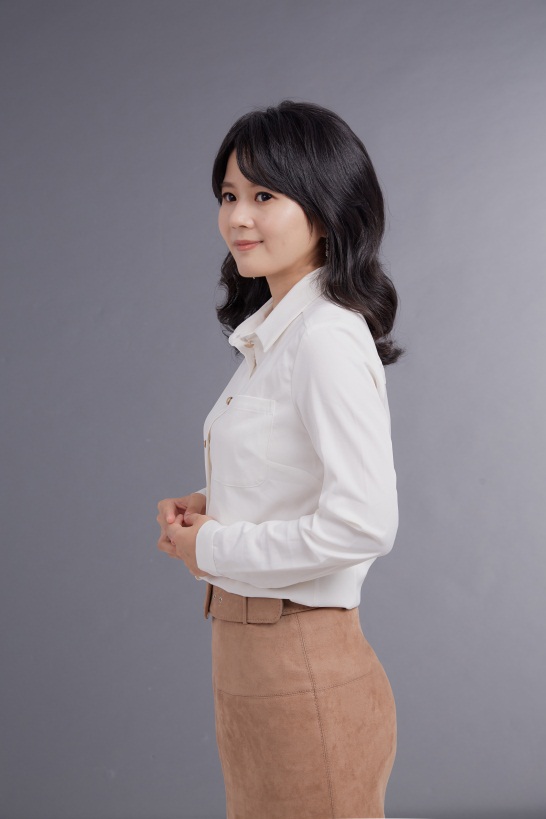 系友生涯：大學畢業後即進入景觀設計界，參與過台中花毯節設計、桃園復興鄉小烏來天空步道設計。隨後轉職從事室內設計，於2015年創立 構設計。為推廣居家環境美學，目前擔任台北市中山社區大學室內設計講師、YWCA室內設計講師，志立於實現推廣民眾居家美學DIY。夢想是由每個小目標推砌而成，努力可以把你帶到更遠的地方。10.本系的學習內容或學習方法，最容易被高中生誤解，並簡要說明並澄清之。本系的學習內容並非只是花花草草而已，本系的學習面向包括三大類：作物類(果樹、蔬菜、花卉)、園產品處理加工類、造園景觀類。針對三大面向各自延展開許多的學習內容，本系針對此三大面向，開設許多的必修與選修課程，以供學生學習。11.本系畢業學生的出路或生涯發展方面，有那些最容易被高中生誤解，並簡要說明並澄清之。本系畢業生畢業之後有寬廣的出路，並非只是回去種田，園藝本行包括：改良場、試驗所、地方農業機關、生技公司、中小學老師、專科學校老師、公立大學及研究單位研究助理、食品業、景觀設計公司、室內設計公司、青年農民合作社等。12.就協助高中學生了解本系，有哪些事項需補充說明。本系以提供學生獲得吃的健康、玩的健康、用的健康等各項有益身心靈的健康課程。除提供從農業園藝產業、企業生產業的學習內容外，本系也提供園藝福址的相關課程，包括景觀園藝景觀療癒概論、花卉裝飾、鄉村景觀與遊憩資源、景觀遊憩研究、永續景觀規劃的環境應用、休閒園藝資源評估等相關的課程。13.本系學生的核心素養-請點選出最有相關的數項(身心素質與自我精進、系統思考與解決問題、規劃執行與創新應變、符號運用與溝通表達、科技資訊與媒體素養、藝術涵養與美感素養、道德實踐與公民意識、人際關係與團隊合作、多元文化與國際理解)。本系主要的項目是：身心素質與自我精進、系統思考與解決問題、規劃執行與創新應變、藝術涵養與美感素養、人際關係與團隊合作、多元文化與國際理解14.本系學習或未來生涯發展所重視的課程領域與科目-請點選出最有相關的數項(語文、數學、社會、自然科學、藝術、綜合活動、科技、健康與體育)。本系主要的項目是：語文、自然科學、科技、健康與體育15.本系未來學生加深加廣的科目，請點選出最有相關的數項(語文、數學、社會、自然科學、藝術、綜合活動、科技、健康與體育)。本系主要的項目是：語文、自然科學、科技、健康與體育16.本系學習或生涯發展所需的能力，請點選出最有相關的數項(閱讀能力、語文能力、計算能力、外語能力、文藝創作、文書速度與確度、抽象推理、數字推理、圓形推理、藝術創作、空間關係、機械推理、科學能力、操作能力、組織能力、助人能力、銷售能力、領導能力)本系主要的項目是：閱讀能力、語文能力、計算能力、外語能力、文藝創作、科學能力、操作能力、組織能力、助人能力、銷售能力、領導能力17.本系學生學習及生涯發展有關的個人特質，請點選出最有相關的數項(內外向、情緒穩定性、人際關係、嚴謹性、開放性)。本系主要的項目是：情緒穩定性、人際關係、嚴謹性、開放性18. .本系學群歸屬性適合嗎：生物資源學群生命科學學群。適合!國立宜蘭大學園藝學系招生委員會設置辦法                                       104學年第1次系務會議通過107學年度第3次系務會議通過 為辦理本系各學制招生作業之相關事宜，設立園藝學系招生委員會（以下簡稱本會）。本會組織成員，由本系專任（案）教師組成之，依當年度大學部及研究所招生試務分為二組(隔年試別互換)，並由系主任為小組召集人，各小組成員當年度因故未能參與試務工作時，應事先向召集人報備並找他組委員代理，以利招生作業順利進行。各招生小組設執行秘書一人，由系主任遴選聘任之，協助相關試務作業事宜。本會各小組開會審議各學制招生入學之相關事項須有委員三分之二以上出席，出席委員二分之一以上同意方得決議。本設置辦法經系務會議通過後施行，修正時亦同。園藝學系   招生委員制別分組輪值表國立宜蘭大學園藝學系招生委員會設置辦法提案案由及決議事項提案人執行情形一案由：大學學系背景填寫之本系未來走向，提請  討論(系辦)。決議：相關議題由系行政中心處理，但第二項、第六項、第八項與第九項，仍請各位老師能於11月10日前回傳寶貴意見，以利彙整並上傳網站平台。系辦依決議辦理，系辦已彙整相關資料並寄給各位老師指正，擬於11月25日寄給教務處綜合業務組，並於11月26日上傳至大學入學考試中心網站平台。二案由：本系108學年度招生專業化種子教師代表1-3名，提請 討論(系主任)。決議：經公開抽籤決議，本系石正中委員、郭純德委員被抽中，但郭純德委員因個人因素，因此郭委員委請尤進欽委員擔任本系108學年度招生委員。系主任依決議辦理，校長已發聘予本屆當選的2位委員。三案由：106學年第二學期教學改善計畫案，提請 討論（系主任）。決議：通過。朱玉主任依決議辦理，已送院辦續辦。四案由：107學年度下學期課程安排，提請 討論(系辦)。決議：通過。系辦依決議辦理，已送院辦續辦。順位姓名金額（元）備註1張允瓊300,000108年度擬分配30萬元2黃志偉300,000108年度擬分配30萬元3鍾曉航300,000108年度擬分配30萬元4石正中300,000109年度擬分配30萬元5郭純德300,000109年度擬分配30萬元6陳素瓊300,000109年度擬分配30萬元7朱玉300,000110年度擬分配30萬元8高建元300,000110年度擬分配30萬元9鄔家琪300,000107年度已分配30萬元10尤進欽300,000107年度已分配30萬元11林建堯300,000107年度已分配30萬元委員105學年106學年107學年度108學年度朱  玉主任、石正中老師、陳素瓊老師、高建元老師、黃志偉老師、鍾曉航老師研究所召集人：鄔家琪主任大學部召集人：朱玉主任研究所召集人：朱玉主任大學部召集人：朱玉主任朱  玉主任、鄔家琪老師、尤進欽老師、郭純德老師、張允瓊老師、林建堯老師大學部召集人：鄔家琪主任研究所召集人：朱玉主任大學部召集人：朱玉主任研究所召集人：朱玉主任條文原條文內容修正後條文內容審議結果第二條本會組織成員，由本系專任（案）教師組成之，依當年度大學部及研究所招生試務分為二組(隔年試別互換)，並由系主任為小組召集人，各小組成員當年度因故未能參與試務工作時，應事先向召集人報備。本會組織成員，由本系專任（案）教師組成之，依當年度大學部及研究所招生試務分為二組(隔年試別互換)，並由系主任為小組召集人，各小組成員當年度因故未能參與試務工作時，應事先向召集人報備並找他組委員代理，以利招生作業順利進行。